1. Dönem İçindeki Projeyle İlgili Bilimsel ve/veya Teknik Gelişmeler: Gelişmeler proje planı ile karşılaştırılarak verilmeli, elde edilen veriler ile varılan ara sonuçlar, varsa materyal, yöntem ve kapsam değişikleri belirtilmeli ve tartışılmalıdır.2. Dönem İçindeki İdari Gelişmeler: Varsa, araştırmacı değişikliği, ek süre, araştırmacı kurum değişikliği v.b. bilgiler belirtilmelidir.3. Dönem İçindeki Mali Gelişmeler: Gerçekleşen harcamalar, varsa sağlanan ek bütçe ve olumsuz gelişmeler v.b. hususlar belirtilmelidir.4. Proje Çalışma Takvimine Uygun Yürümüyorsa Gerekçeleri: Proje çalışmaları kabul edilen çalışma takvimine uygun yürümüyor ise gerekçeleri açıklanmalıdır.5. Çalışma Planı Değişiklikleri: Başvuru formunda ortaya konan plandan farklı bir durum oluşmuş ise, bir sonraki dönemde yapılması planlanan çalışmalar belirtilmelidir.6. Dönem İçinde Yayımlanan ve Toplantılarda Sunulan Yayınlar/Bildiriler: Var ise dönem içinde yayımlanan yayınlar/bildiriler listelenmeli, birer kopyası yayın işlemleri alanından sisteme yüklenmelidir. 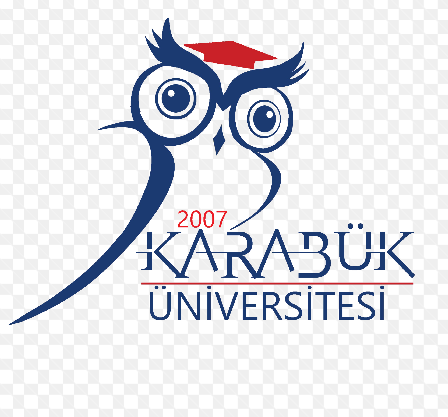 T.C. Karabük ÜniversitesiBilimsel Araştırma Projeleri Koordinasyon BirimiARA RAPOR FORMUProjenin BaşlığıProje NoProje YürütücüsüAraştırmacı(lar)Proje TürüProje Grubu(  ) Fen ve Mühendislik Bilimleri  (  ) Tıp ve Sağlık Bilimleri  (  ) Sosyal Bilimler(  ) Fen ve Mühendislik Bilimleri  (  ) Tıp ve Sağlık Bilimleri  (  ) Sosyal Bilimler(  ) Fen ve Mühendislik Bilimleri  (  ) Tıp ve Sağlık Bilimleri  (  ) Sosyal BilimlerRapor NoKapsadığı Tarih Dönem…../…/ 20… - …../.../20…